Lesson 1Definition—a statement that defines a mathematical object.Undefined term—a basic math term that is not defined using other math terms.Point—this names a location and it has no size.Line—a straight path that has no thickness and extends forever.Collinear—any set of points that lie on the same line.Noncollinear— points that do not lie on the same line.Plane—a flat surface that has no thickness and extends forever.Coplanar—lines or points that are in the same plane.Noncoplanar—lines or points that do not line of the same plane.Intersection—the point or set of points (line or segment) where two figures meet.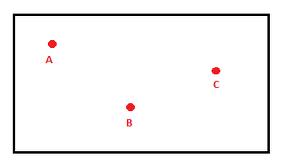 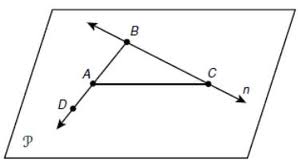 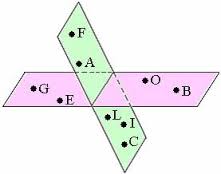 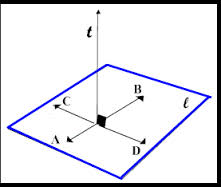 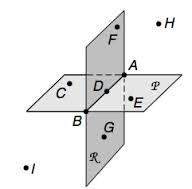 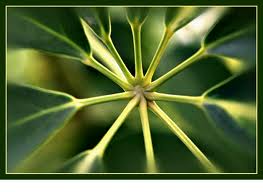 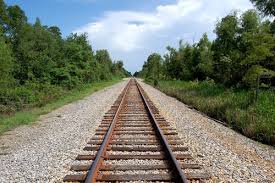 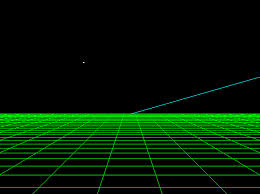 